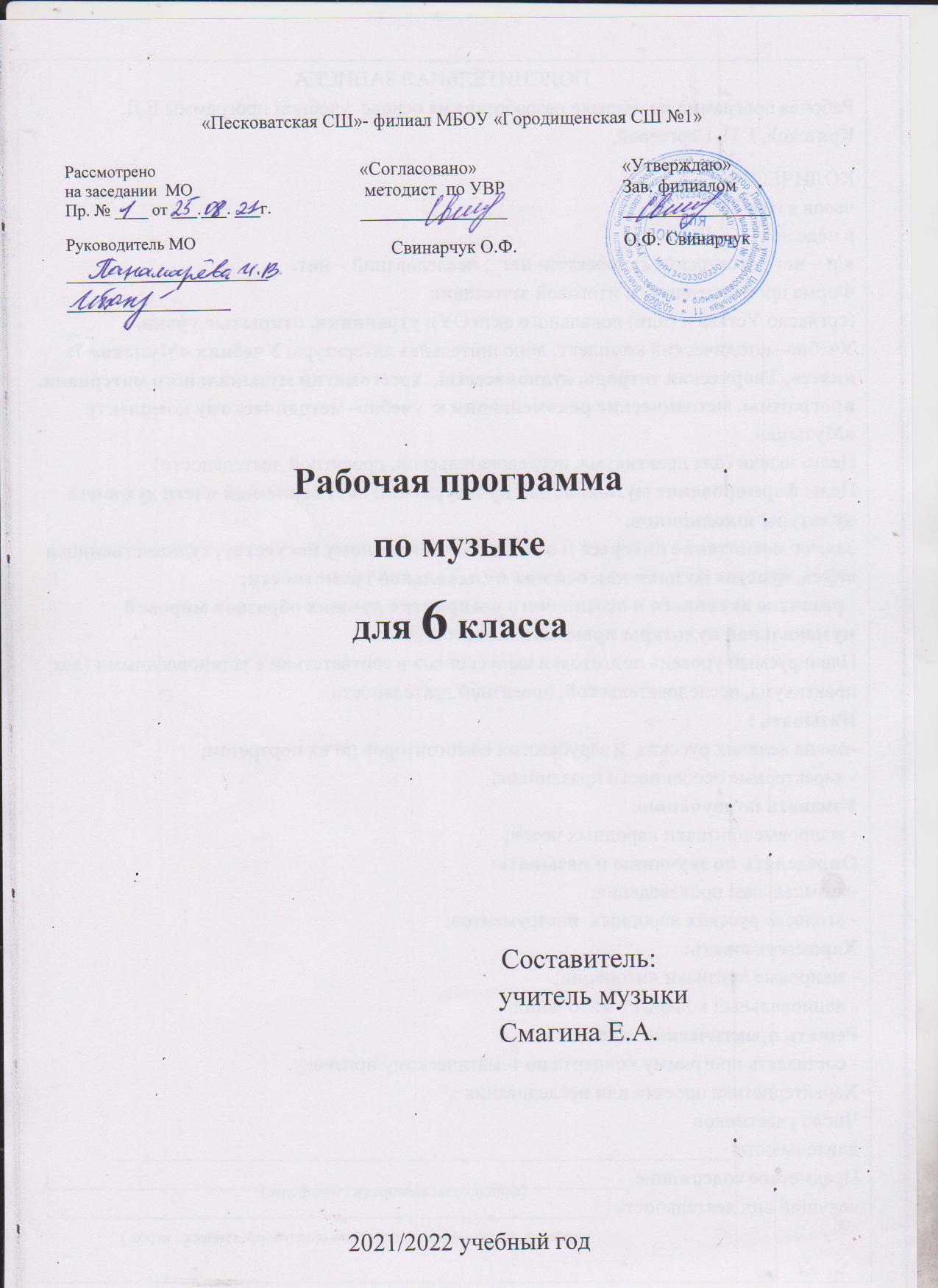 Календарно-тематическое планирование по музыке 6 класс.6 класс- 35часов.№п/пДатаДатаДатаДатаДатаТема урокаТип урокаТип урокаПланируемые результатыПланируемые результатыПланируемые результатыВиды учебной деятельностиВиды учебной деятельности№п/пПлан. План. Фактич.Фактич.Фактич.Тема урокаТип урокаТип урокаПредметныеМетапредметныеЛичностныеВиды учебной деятельностиВиды учебной деятельностиРаздел 1. Мир образов вокальной и инструментальной музыки (16ч)Раздел 1. Мир образов вокальной и инструментальной музыки (16ч)Раздел 1. Мир образов вокальной и инструментальной музыки (16ч)Раздел 1. Мир образов вокальной и инструментальной музыки (16ч)Раздел 1. Мир образов вокальной и инструментальной музыки (16ч)Раздел 1. Мир образов вокальной и инструментальной музыки (16ч)Раздел 1. Мир образов вокальной и инструментальной музыки (16ч)Раздел 1. Мир образов вокальной и инструментальной музыки (16ч)Раздел 1. Мир образов вокальной и инструментальной музыки (16ч)Раздел 1. Мир образов вокальной и инструментальной музыки (16ч)Раздел 1. Мир образов вокальной и инструментальной музыки (16ч)Раздел 1. Мир образов вокальной и инструментальной музыки (16ч)1.Удивительный мир музыкальных образов.Расширение и углубление знанийРасширение и углубление знанийУмение самостоятельно ставить новые учебные задачи на основе развития познавательных мотивов и интересов;Иметь обобщенное представление о действительности, выраженное в звуках. Различать лирические, эпические, драматические музыкальные образы в вокальной и инструментальной музыке. Уметь анализировать различные трактовки одного и того же произведения, аргументируя исполнительскую интерпретацию замысла композитора. Владеть навыками музицирования: исполнение песен, напеваниеСовершенствовать умения и навыки самообразования, проводить интонационно-образный анализ музыки и выявлять принцип ее развития, выявлять средства музыкальной выразительности и приемы развития музыки;Применять дирижерский жест для передачи музыкальных образовЗнать имена известных исполнителей (Ф. Шаляпин), понятие бельканто. Уметь размышлять о музыке, высказывать суждения об основной идее, о средствах и формах её воплощения, проявлять навыки вокально-хоровой работы.Познавательные:формирование словаря музыкальных терминов и понятийРегулятивные:оценка Познавательные:формирование словаря музыкальных терминов и понятийРегулятивные:оценка 2.Образы романсов и песен русских композиторовСообщение и усвоение новых знаний.Сообщение и усвоение новых знаний.Анализ собственной учебной деятельности и внесение необходимых корректив для достижения запланированных результатовИметь обобщенное представление о действительности, выраженное в звуках. Различать лирические, эпические, драматические музыкальные образы в вокальной и инструментальной музыке. Уметь анализировать различные трактовки одного и того же произведения, аргументируя исполнительскую интерпретацию замысла композитора. Владеть навыками музицирования: исполнение песен, напеваниеСовершенствовать умения и навыки самообразования, проводить интонационно-образный анализ музыки и выявлять принцип ее развития, выявлять средства музыкальной выразительности и приемы развития музыки;Применять дирижерский жест для передачи музыкальных образовЗнать имена известных исполнителей (Ф. Шаляпин), понятие бельканто. Уметь размышлять о музыке, высказывать суждения об основной идее, о средствах и формах её воплощения, проявлять навыки вокально-хоровой работы.Познавательные:формирование словаря музыкальных терминов и понятийРегулятивные:оценка Познавательные:формирование словаря музыкальных терминов и понятийРегулятивные:оценка 3.Два музыкальных посвященияСообщение и усвоение новых знаний.Сообщение и усвоение новых знаний.Устанавливать ассоциативные связи между произведениями разных видов искусств.- Находить сходные и различные черт, выразительные средства, воплощающие отношение творца к природеИметь обобщенное представление о действительности, выраженное в звуках. Различать лирические, эпические, драматические музыкальные образы в вокальной и инструментальной музыке. Уметь анализировать различные трактовки одного и того же произведения, аргументируя исполнительскую интерпретацию замысла композитора. Владеть навыками музицирования: исполнение песен, напеваниеСовершенствовать умения и навыки самообразования, проводить интонационно-образный анализ музыки и выявлять принцип ее развития, выявлять средства музыкальной выразительности и приемы развития музыки;Применять дирижерский жест для передачи музыкальных образовЗнать имена известных исполнителей (Ф. Шаляпин), понятие бельканто. Уметь размышлять о музыке, высказывать суждения об основной идее, о средствах и формах её воплощения, проявлять навыки вокально-хоровой работы.Познавательные:формирование словаря музыкальных терминов и понятийРегулятивные:оценка Познавательные:формирование словаря музыкальных терминов и понятийРегулятивные:оценка 4.Портрет в музыке и живописи. ПроектРасширение и углубление знанийРасширение и углубление знанийСопоставлять их с особенностями художественного воплощения в произведениях искусства.Иметь обобщенное представление о действительности, выраженное в звуках. Различать лирические, эпические, драматические музыкальные образы в вокальной и инструментальной музыке. Уметь анализировать различные трактовки одного и того же произведения, аргументируя исполнительскую интерпретацию замысла композитора. Владеть навыками музицирования: исполнение песен, напеваниеСовершенствовать умения и навыки самообразования, проводить интонационно-образный анализ музыки и выявлять принцип ее развития, выявлять средства музыкальной выразительности и приемы развития музыки;Применять дирижерский жест для передачи музыкальных образовЗнать имена известных исполнителей (Ф. Шаляпин), понятие бельканто. Уметь размышлять о музыке, высказывать суждения об основной идее, о средствах и формах её воплощения, проявлять навыки вокально-хоровой работы.Разучивание, исполнение музыкального произведения;Разучивание, исполнение музыкального произведения;5.«Уноси моё сердце в звенящую даль»Сообщение и усвоение новых знаний.Сообщение и усвоение новых знаний.Совершенствование художественного вкуса.Осознание своей этнической принадлежности, знание культуры своего народа, усвоение гуманистических, традиционных ценностей многонационального российского общества.Размышление о взаимодействии музыки на человека, ее взаимосвязи с жизнью и другими видами искусства;Развитие критического отношения к собственным действиям, действиям одноклассников в процессе познания музыкального искусства, участия в индивидуальных и коллективных.Самостоятельный выбор целей и способов решения учебных задач (включая интонационно-образный и жанрово-стилевой анализ сочинений0 в процессе восприятия и исполнения музыки различных эпох, стилей, жанров, композиторских школ.Определение музыкальных жанров и терминов: опера, романс, баркарола, серенада, баллада, знакомство со стилем пения – бельканто.Умение наблюдать за развитием музыки, выявлять средства выразительности разных видов искусств в создании единого образа.Знать имена известных исполнителей (Ф. Шаляпин), понятие бельканто. Уметь размышлять о музыке, высказывать суждения об основной идее, о средствах и формах её воплощения, проявлять навыки вокально-хоровой работы.Различать простые и сложные жанры вокальной, инструментальной, сценической музыки;Определять жизненно-образное содержание музыкальных произведений различных жанров;Владеть навыками музицирования: исполнение песен (народных, классического репертуара, современных авторов), напевание запомнившихся мелодий знакомых музыкальных сочинений.Разучивание, исполнение музыкального произведения;Разучивание, исполнение музыкального произведения;6.Музыкальный образ и мастерство исполнителяСообщение и усвоение новых знаний.Сообщение и усвоение новых знаний.Понимание социальных функций музыки (познавательной, коммуникативной, эстетической, практической, воспитательной, зрелищной и др.) в жизни людей, общества, в своей жизни;Размышление о взаимодействии музыки на человека, ее взаимосвязи с жизнью и другими видами искусства;Развитие критического отношения к собственным действиям, действиям одноклассников в процессе познания музыкального искусства, участия в индивидуальных и коллективных.Самостоятельный выбор целей и способов решения учебных задач (включая интонационно-образный и жанрово-стилевой анализ сочинений0 в процессе восприятия и исполнения музыки различных эпох, стилей, жанров, композиторских школ.Определение музыкальных жанров и терминов: опера, романс, баркарола, серенада, баллада, знакомство со стилем пения – бельканто.Умение наблюдать за развитием музыки, выявлять средства выразительности разных видов искусств в создании единого образа.Знать имена известных исполнителей (Ф. Шаляпин), понятие бельканто. Уметь размышлять о музыке, высказывать суждения об основной идее, о средствах и формах её воплощения, проявлять навыки вокально-хоровой работы.Различать простые и сложные жанры вокальной, инструментальной, сценической музыки;Определять жизненно-образное содержание музыкальных произведений различных жанров;Владеть навыками музицирования: исполнение песен (народных, классического репертуара, современных авторов), напевание запомнившихся мелодий знакомых музыкальных сочинений.Разучивание, исполнение музыкального произведения;Разучивание, исполнение музыкального произведения;7.Обряды и обычаи в фольклоре и в творчестве композитовРасширение и углубление знанийРасширение и углубление знанийОсмысление взаимодействия искусств как средства расширения представлений о содержании музыкальных образов, их влиянии на духовно-нравственное становление личности.Размышление о взаимодействии музыки на человека, ее взаимосвязи с жизнью и другими видами искусства;Развитие критического отношения к собственным действиям, действиям одноклассников в процессе познания музыкального искусства, участия в индивидуальных и коллективных.Самостоятельный выбор целей и способов решения учебных задач (включая интонационно-образный и жанрово-стилевой анализ сочинений0 в процессе восприятия и исполнения музыки различных эпох, стилей, жанров, композиторских школ.Определение музыкальных жанров и терминов: опера, романс, баркарола, серенада, баллада, знакомство со стилем пения – бельканто.Умение наблюдать за развитием музыки, выявлять средства выразительности разных видов искусств в создании единого образа.Знать имена известных исполнителей (Ф. Шаляпин), понятие бельканто. Уметь размышлять о музыке, высказывать суждения об основной идее, о средствах и формах её воплощения, проявлять навыки вокально-хоровой работы.Различать простые и сложные жанры вокальной, инструментальной, сценической музыки;Определять жизненно-образное содержание музыкальных произведений различных жанров;Владеть навыками музицирования: исполнение песен (народных, классического репертуара, современных авторов), напевание запомнившихся мелодий знакомых музыкальных сочинений.Слушание, восприятие музыки;Слушание, восприятие музыки;8.Образ песен зарубежных композиторов. Искусство прекрасного пения.Сообщение и усвоение новых знаний.Сообщение и усвоение новых знаний.Проявлять эмоциональную отзывчивость, личностное отношение к музыкальным произведениям при их восприятии и исполненииПроявление творческой инициативы и самостоятельности в процессе овладения учебными действиями;Самостоятельная работа в рабочих тетрадях;Участвовать в коллективной исполнительской деятельности (вокализации основных тем, пластическом интонировании); наблюдать за развитием музыки, выявлять средства выразительности музыкальных произведений;Слушание, восприятие музыки;Слушание, восприятие музыки;9.Образы русской народной и духовной музыки. Народное искусство Древней Руси.Сообщение и усвоение новых знаний.Сообщение и усвоение новых знаний.Осмысление взаимодействия искусств как средства расширения представлений о содержании музыкальных образов, их влиянии на духовно-нравственное становление личности.Определять жизненно-образноесодежание музыкальных произведений разных жанров; Различать лирические, эпические, драматические музыкальные образы.Наблюдать за развитием музыкальных образов.Участвовать в коллективной деятельности при подготовке и проведении литературно-музыкальных композицийПроявление творческой инициативы и самостоятельности в процессе овладения учебными действиями;Самостоятельная работа в рабочих тетрадях;Умение определять понятия, обобщать, устанавливать аналогии, классифицировать, самостоятельно выбирать основания и критерии для классификаций; умение устанавливать причинно-следственные связи; размышлять, рассуждать и делать выводы;  расширение умений поиска информации, необходимой для изучения темы, в электронных образовательных ресурсах и Интернете.Стремление к приобретению музыкально-слухового опыта общения с известными и новыми музыкальными произведениями различных жанров, стилей народной и профессиональной музыки, познанию приёмов развития музыкальных образов, особенностей их музыкального языка;Приобретение навыков работы с сервисами ИнтернетаФормирование навыков сотрудничества, совместной работы в парах или группы;Совершенствование видов речевой деятельности; умений выражать ценностные суждения и/или свою позицию по обсуждаемой проблеме на основе имеющихся представлений о социальных и личностных ценностях, нравственно-эстетических нормах, эстетических ценностях, навыка рефлексии, анализа собственной учебной деятельности с позиций соответствия полученных результатов учебной задаче, целям и способам действий.. Называть отдельных выдающихся отечественных и зарубежных исполнителей.Различать лирические, эпические, драматические музыкальные образы.Наблюдать за развитием музыкальных образов.Участвовать в коллективной деятельности при подготовке и проведении литературно-музыкальных композиций.Знать особенности развития народной музыки, её жанры и формы; роль народной музыки в жизни человека; ето такие скоморохи;Уметь называть народные музыкальные инструменты.Уметь передавать свои музыкальные впечатления в устной и письменной форме; Ориентироваться в составе исполнителей вокальной музыки, наличии или отсутствии инструментального сопровождения;Воспринимать и определять разновидности хоровых коллективов по манере исполнения. Уметь проводить интонационно-образный анализ музыки.Совершенствовать умения и навыки самообразования, высказывать собственную точку зрения, сравнения различных исполнительских трактовок одного и того же произведения и выявления их своеобразия; Исполнять музыку, передавая ее художественный смысл;Приводить примеры преобразующего влияния музыки.Разучивание, исполнение музыкального произведения;диалог, импровизации, наблюдение, сравнение, слушание музыки;разучивание песен,пение; игра на детских музыкальных инструментахРазучивание, исполнение музыкального произведения;диалог, импровизации, наблюдение, сравнение, слушание музыки;разучивание песен,пение; игра на детских музыкальных инструментах10.Образы русской народной и духовной музыки. Духовный концерт.Расширение и углубление знанийРасширение и углубление знанийПроявлять эмоциональную отзывчивость, личностное отношение к музыкальным произведениям при их восприятии и исполнении.Чувство гордости за свою Родину, российский народ и историю России, осознание своей этнической и национальной принадлежности; знание культуры своего народа, своего края, основ культурного наследия народов России и человечества; усвоение традиционных ценностей многонационального российского общества.Определять жизненно-образноесодежание музыкальных произведений разных жанров; Различать лирические, эпические, драматические музыкальные образы.Наблюдать за развитием музыкальных образов.Участвовать в коллективной деятельности при подготовке и проведении литературно-музыкальных композицийПроявление творческой инициативы и самостоятельности в процессе овладения учебными действиями;Самостоятельная работа в рабочих тетрадях;Умение определять понятия, обобщать, устанавливать аналогии, классифицировать, самостоятельно выбирать основания и критерии для классификаций; умение устанавливать причинно-следственные связи; размышлять, рассуждать и делать выводы;  расширение умений поиска информации, необходимой для изучения темы, в электронных образовательных ресурсах и Интернете.Стремление к приобретению музыкально-слухового опыта общения с известными и новыми музыкальными произведениями различных жанров, стилей народной и профессиональной музыки, познанию приёмов развития музыкальных образов, особенностей их музыкального языка;Приобретение навыков работы с сервисами ИнтернетаФормирование навыков сотрудничества, совместной работы в парах или группы;Совершенствование видов речевой деятельности; умений выражать ценностные суждения и/или свою позицию по обсуждаемой проблеме на основе имеющихся представлений о социальных и личностных ценностях, нравственно-эстетических нормах, эстетических ценностях, навыка рефлексии, анализа собственной учебной деятельности с позиций соответствия полученных результатов учебной задаче, целям и способам действий.. Называть отдельных выдающихся отечественных и зарубежных исполнителей.Различать лирические, эпические, драматические музыкальные образы.Наблюдать за развитием музыкальных образов.Участвовать в коллективной деятельности при подготовке и проведении литературно-музыкальных композиций.Знать особенности развития народной музыки, её жанры и формы; роль народной музыки в жизни человека; ето такие скоморохи;Уметь называть народные музыкальные инструменты.Уметь передавать свои музыкальные впечатления в устной и письменной форме; Ориентироваться в составе исполнителей вокальной музыки, наличии или отсутствии инструментального сопровождения;Воспринимать и определять разновидности хоровых коллективов по манере исполнения. Уметь проводить интонационно-образный анализ музыки.Совершенствовать умения и навыки самообразования, высказывать собственную точку зрения, сравнения различных исполнительских трактовок одного и того же произведения и выявления их своеобразия; Исполнять музыку, передавая ее художественный смысл;Приводить примеры преобразующего влияния музыки.Разучивание, исполнение музыкального произведения;диалог, импровизации, наблюдение, сравнение, слушание музыки;разучивание песен,пение; игра на детских музыкальных инструментахРазучивание, исполнение музыкального произведения;диалог, импровизации, наблюдение, сравнение, слушание музыки;разучивание песен,пение; игра на детских музыкальных инструментах11«Фрески Софии Киевской»Сообщение и усвоение новых знаний.Сообщение и усвоение новых знаний.Проявлять эмоциональную отзывчивость, личностное отношение к музыкальным произведениям при их восприятии и исполнении.Чувство гордости за свою Родину, российский народ и историю России, осознание своей этнической и национальной принадлежности; знание культуры своего народа, своего края, основ культурного наследия народов России и человечества; усвоение традиционных ценностей многонационального российского общества.Определять жизненно-образноесодежание музыкальных произведений разных жанров; Различать лирические, эпические, драматические музыкальные образы.Наблюдать за развитием музыкальных образов.Участвовать в коллективной деятельности при подготовке и проведении литературно-музыкальных композицийПроявление творческой инициативы и самостоятельности в процессе овладения учебными действиями;Самостоятельная работа в рабочих тетрадях;Умение определять понятия, обобщать, устанавливать аналогии, классифицировать, самостоятельно выбирать основания и критерии для классификаций; умение устанавливать причинно-следственные связи; размышлять, рассуждать и делать выводы;  расширение умений поиска информации, необходимой для изучения темы, в электронных образовательных ресурсах и Интернете.Стремление к приобретению музыкально-слухового опыта общения с известными и новыми музыкальными произведениями различных жанров, стилей народной и профессиональной музыки, познанию приёмов развития музыкальных образов, особенностей их музыкального языка;Приобретение навыков работы с сервисами ИнтернетаФормирование навыков сотрудничества, совместной работы в парах или группы;Совершенствование видов речевой деятельности; умений выражать ценностные суждения и/или свою позицию по обсуждаемой проблеме на основе имеющихся представлений о социальных и личностных ценностях, нравственно-эстетических нормах, эстетических ценностях, навыка рефлексии, анализа собственной учебной деятельности с позиций соответствия полученных результатов учебной задаче, целям и способам действий.. Называть отдельных выдающихся отечественных и зарубежных исполнителей.Различать лирические, эпические, драматические музыкальные образы.Наблюдать за развитием музыкальных образов.Участвовать в коллективной деятельности при подготовке и проведении литературно-музыкальных композиций.Знать особенности развития народной музыки, её жанры и формы; роль народной музыки в жизни человека; ето такие скоморохи;Уметь называть народные музыкальные инструменты.Уметь передавать свои музыкальные впечатления в устной и письменной форме; Ориентироваться в составе исполнителей вокальной музыки, наличии или отсутствии инструментального сопровождения;Воспринимать и определять разновидности хоровых коллективов по манере исполнения. Уметь проводить интонационно-образный анализ музыки.Совершенствовать умения и навыки самообразования, высказывать собственную точку зрения, сравнения различных исполнительских трактовок одного и того же произведения и выявления их своеобразия; Исполнять музыку, передавая ее художественный смысл;Приводить примеры преобразующего влияния музыки.Разучивание, исполнение музыкального произведения;диалог, импровизации, наблюдение, сравнение, слушание музыки;разучивание песен,пение; игра на детских музыкальных инструментахРазучивание, исполнение музыкального произведения;диалог, импровизации, наблюдение, сравнение, слушание музыки;разучивание песен,пение; игра на детских музыкальных инструментах12«Перезвоны».Молитва.Сообщение и усвоение новых знаний.Сообщение и усвоение новых знаний.Проявлять эмоциональную отзывчивость, личностное отношение к музыкальным произведениям при их восприятии и исполнении.Чувство гордости за свою Родину, российский народ и историю России, осознание своей этнической и национальной принадлежности; знание культуры своего народа, своего края, основ культурного наследия народов России и человечества; усвоение традиционных ценностей многонационального российского общества.Определять жизненно-образноесодежание музыкальных произведений разных жанров; Различать лирические, эпические, драматические музыкальные образы.Наблюдать за развитием музыкальных образов.Участвовать в коллективной деятельности при подготовке и проведении литературно-музыкальных композицийПроявление творческой инициативы и самостоятельности в процессе овладения учебными действиями;Самостоятельная работа в рабочих тетрадях;Умение определять понятия, обобщать, устанавливать аналогии, классифицировать, самостоятельно выбирать основания и критерии для классификаций; умение устанавливать причинно-следственные связи; размышлять, рассуждать и делать выводы;  расширение умений поиска информации, необходимой для изучения темы, в электронных образовательных ресурсах и Интернете.Стремление к приобретению музыкально-слухового опыта общения с известными и новыми музыкальными произведениями различных жанров, стилей народной и профессиональной музыки, познанию приёмов развития музыкальных образов, особенностей их музыкального языка;Приобретение навыков работы с сервисами ИнтернетаФормирование навыков сотрудничества, совместной работы в парах или группы;Совершенствование видов речевой деятельности; умений выражать ценностные суждения и/или свою позицию по обсуждаемой проблеме на основе имеющихся представлений о социальных и личностных ценностях, нравственно-эстетических нормах, эстетических ценностях, навыка рефлексии, анализа собственной учебной деятельности с позиций соответствия полученных результатов учебной задаче, целям и способам действий.. Называть отдельных выдающихся отечественных и зарубежных исполнителей.Различать лирические, эпические, драматические музыкальные образы.Наблюдать за развитием музыкальных образов.Участвовать в коллективной деятельности при подготовке и проведении литературно-музыкальных композиций.Знать особенности развития народной музыки, её жанры и формы; роль народной музыки в жизни человека; ето такие скоморохи;Уметь называть народные музыкальные инструменты.Уметь передавать свои музыкальные впечатления в устной и письменной форме; Ориентироваться в составе исполнителей вокальной музыки, наличии или отсутствии инструментального сопровождения;Воспринимать и определять разновидности хоровых коллективов по манере исполнения. Уметь проводить интонационно-образный анализ музыки.Совершенствовать умения и навыки самообразования, высказывать собственную точку зрения, сравнения различных исполнительских трактовок одного и того же произведения и выявления их своеобразия; Исполнять музыку, передавая ее художественный смысл;Приводить примеры преобразующего влияния музыки.Разучивание, исполнение музыкального произведения;диалог, импровизации, наблюдение, сравнение, слушание музыки;разучивание песен,пение; игра на детских музыкальных инструментахРазучивание, исполнение музыкального произведения;диалог, импровизации, наблюдение, сравнение, слушание музыки;разучивание песен,пение; игра на детских музыкальных инструментах13Образы духовной музыки Западной ЕвропыРасширение и углубление знанийРасширение и углубление знанийОпределять жизненно-образноесодежание музыкальных произведений разных жанров; Различать лирические, эпические, драматические музыкальные образы.Наблюдать за развитием музыкальных образов.Участвовать в коллективной деятельности при подготовке и проведении литературно-музыкальных композицийПроявление творческой инициативы и самостоятельности в процессе овладения учебными действиями;Самостоятельная работа в рабочих тетрадях;Умение определять понятия, обобщать, устанавливать аналогии, классифицировать, самостоятельно выбирать основания и критерии для классификаций; умение устанавливать причинно-следственные связи; размышлять, рассуждать и делать выводы;  расширение умений поиска информации, необходимой для изучения темы, в электронных образовательных ресурсах и Интернете.Стремление к приобретению музыкально-слухового опыта общения с известными и новыми музыкальными произведениями различных жанров, стилей народной и профессиональной музыки, познанию приёмов развития музыкальных образов, особенностей их музыкального языка;Приобретение навыков работы с сервисами ИнтернетаФормирование навыков сотрудничества, совместной работы в парах или группы;Совершенствование видов речевой деятельности; умений выражать ценностные суждения и/или свою позицию по обсуждаемой проблеме на основе имеющихся представлений о социальных и личностных ценностях, нравственно-эстетических нормах, эстетических ценностях, навыка рефлексии, анализа собственной учебной деятельности с позиций соответствия полученных результатов учебной задаче, целям и способам действий.. Называть отдельных выдающихся отечественных и зарубежных исполнителей.Различать лирические, эпические, драматические музыкальные образы.Наблюдать за развитием музыкальных образов.Участвовать в коллективной деятельности при подготовке и проведении литературно-музыкальных композиций.Знать особенности развития народной музыки, её жанры и формы; роль народной музыки в жизни человека; ето такие скоморохи;Уметь называть народные музыкальные инструменты.Уметь передавать свои музыкальные впечатления в устной и письменной форме; Ориентироваться в составе исполнителей вокальной музыки, наличии или отсутствии инструментального сопровождения;Воспринимать и определять разновидности хоровых коллективов по манере исполнения. Уметь проводить интонационно-образный анализ музыки.Совершенствовать умения и навыки самообразования, высказывать собственную точку зрения, сравнения различных исполнительских трактовок одного и того же произведения и выявления их своеобразия; Исполнять музыку, передавая ее художественный смысл;Приводить примеры преобразующего влияния музыки.Познавательные:формирование словаря музыкальных терминов и понятийРегулятивные:оценка Познавательные:формирование словаря музыкальных терминов и понятийРегулятивные:оценка 14 «Небесное и земное» в музыке Баха.Сообщение и усвоение новых знаний.Сообщение и усвоение новых знаний.Определять жизненно-образноесодежание музыкальных произведений разных жанров; Различать лирические, эпические, драматические музыкальные образы.Наблюдать за развитием музыкальных образов.Участвовать в коллективной деятельности при подготовке и проведении литературно-музыкальных композицийПроявление творческой инициативы и самостоятельности в процессе овладения учебными действиями;Самостоятельная работа в рабочих тетрадях;Умение определять понятия, обобщать, устанавливать аналогии, классифицировать, самостоятельно выбирать основания и критерии для классификаций; умение устанавливать причинно-следственные связи; размышлять, рассуждать и делать выводы;  расширение умений поиска информации, необходимой для изучения темы, в электронных образовательных ресурсах и Интернете.Стремление к приобретению музыкально-слухового опыта общения с известными и новыми музыкальными произведениями различных жанров, стилей народной и профессиональной музыки, познанию приёмов развития музыкальных образов, особенностей их музыкального языка;Приобретение навыков работы с сервисами ИнтернетаФормирование навыков сотрудничества, совместной работы в парах или группы;Совершенствование видов речевой деятельности; умений выражать ценностные суждения и/или свою позицию по обсуждаемой проблеме на основе имеющихся представлений о социальных и личностных ценностях, нравственно-эстетических нормах, эстетических ценностях, навыка рефлексии, анализа собственной учебной деятельности с позиций соответствия полученных результатов учебной задаче, целям и способам действий.. Называть отдельных выдающихся отечественных и зарубежных исполнителей.Различать лирические, эпические, драматические музыкальные образы.Наблюдать за развитием музыкальных образов.Участвовать в коллективной деятельности при подготовке и проведении литературно-музыкальных композиций.Знать особенности развития народной музыки, её жанры и формы; роль народной музыки в жизни человека; ето такие скоморохи;Уметь называть народные музыкальные инструменты.Уметь передавать свои музыкальные впечатления в устной и письменной форме; Ориентироваться в составе исполнителей вокальной музыки, наличии или отсутствии инструментального сопровождения;Воспринимать и определять разновидности хоровых коллективов по манере исполнения. Уметь проводить интонационно-образный анализ музыки.Совершенствовать умения и навыки самообразования, высказывать собственную точку зрения, сравнения различных исполнительских трактовок одного и того же произведения и выявления их своеобразия; Исполнять музыку, передавая ее художественный смысл;Приводить примеры преобразующего влияния музыки.Познавательные:формирование словаря музыкальных терминов и понятийРегулятивные:оценка Познавательные:формирование словаря музыкальных терминов и понятийРегулятивные:оценка 15Образы скорби и печали. «Фортуна правит миром»Сообщение и усвоение новых знаний.Сообщение и усвоение новых знаний.Проявлять эмоциональную отзывчивость, личностное отношение к музыкальным произведениям при их восприятии и исполнении. Вхождение обучающихся в мир духовных ценностей музыкального искусства, влияющих на выбор наиболее значимых ценностных ориентаций личности; Понимание жизненного содержания религиозной, народной музыки. Формирование целостности мировоззрения, учитывающего культурное, духовное многообразие современного мираОпределять жизненно-образноесодежание музыкальных произведений разных жанров; Различать лирические, эпические, драматические музыкальные образы.Наблюдать за развитием музыкальных образов.Участвовать в коллективной деятельности при подготовке и проведении литературно-музыкальных композицийПроявление творческой инициативы и самостоятельности в процессе овладения учебными действиями;Самостоятельная работа в рабочих тетрадях;Умение определять понятия, обобщать, устанавливать аналогии, классифицировать, самостоятельно выбирать основания и критерии для классификаций; умение устанавливать причинно-следственные связи; размышлять, рассуждать и делать выводы;  расширение умений поиска информации, необходимой для изучения темы, в электронных образовательных ресурсах и Интернете.Стремление к приобретению музыкально-слухового опыта общения с известными и новыми музыкальными произведениями различных жанров, стилей народной и профессиональной музыки, познанию приёмов развития музыкальных образов, особенностей их музыкального языка;Приобретение навыков работы с сервисами ИнтернетаФормирование навыков сотрудничества, совместной работы в парах или группы;Совершенствование видов речевой деятельности; умений выражать ценностные суждения и/или свою позицию по обсуждаемой проблеме на основе имеющихся представлений о социальных и личностных ценностях, нравственно-эстетических нормах, эстетических ценностях, навыка рефлексии, анализа собственной учебной деятельности с позиций соответствия полученных результатов учебной задаче, целям и способам действий.. Называть отдельных выдающихся отечественных и зарубежных исполнителей.Различать лирические, эпические, драматические музыкальные образы.Наблюдать за развитием музыкальных образов.Участвовать в коллективной деятельности при подготовке и проведении литературно-музыкальных композиций.Знать особенности развития народной музыки, её жанры и формы; роль народной музыки в жизни человека; ето такие скоморохи;Уметь называть народные музыкальные инструменты.Уметь передавать свои музыкальные впечатления в устной и письменной форме; Ориентироваться в составе исполнителей вокальной музыки, наличии или отсутствии инструментального сопровождения;Воспринимать и определять разновидности хоровых коллективов по манере исполнения. Уметь проводить интонационно-образный анализ музыки.Совершенствовать умения и навыки самообразования, высказывать собственную точку зрения, сравнения различных исполнительских трактовок одного и того же произведения и выявления их своеобразия; Исполнять музыку, передавая ее художественный смысл;Приводить примеры преобразующего влияния музыки.Познавательные:формирование словаря музыкальных терминов и понятийРегулятивные:оценка Познавательные:формирование словаря музыкальных терминов и понятийРегулятивные:оценка 16Авторская песня: прошлое и настоящееРасширение и углубление знанийРасширение и углубление знанийФормирование ориентиров для социальной, культурной самоидентификации, осознания своего места в окружающем мире; Знание культуры своего народа, основ культурного наследия народов России и человечества.Определять жизненно-образноесодежание музыкальных произведений разных жанров; Различать лирические, эпические, драматические музыкальные образы.Наблюдать за развитием музыкальных образов.Участвовать в коллективной деятельности при подготовке и проведении литературно-музыкальных композицийПроявление творческой инициативы и самостоятельности в процессе овладения учебными действиями;Самостоятельная работа в рабочих тетрадях;Умение определять понятия, обобщать, устанавливать аналогии, классифицировать, самостоятельно выбирать основания и критерии для классификаций; умение устанавливать причинно-следственные связи; размышлять, рассуждать и делать выводы;  расширение умений поиска информации, необходимой для изучения темы, в электронных образовательных ресурсах и Интернете.Стремление к приобретению музыкально-слухового опыта общения с известными и новыми музыкальными произведениями различных жанров, стилей народной и профессиональной музыки, познанию приёмов развития музыкальных образов, особенностей их музыкального языка;Приобретение навыков работы с сервисами ИнтернетаФормирование навыков сотрудничества, совместной работы в парах или группы;Совершенствование видов речевой деятельности; умений выражать ценностные суждения и/или свою позицию по обсуждаемой проблеме на основе имеющихся представлений о социальных и личностных ценностях, нравственно-эстетических нормах, эстетических ценностях, навыка рефлексии, анализа собственной учебной деятельности с позиций соответствия полученных результатов учебной задаче, целям и способам действий.. Называть отдельных выдающихся отечественных и зарубежных исполнителей.Различать лирические, эпические, драматические музыкальные образы.Наблюдать за развитием музыкальных образов.Участвовать в коллективной деятельности при подготовке и проведении литературно-музыкальных композиций.Знать особенности развития народной музыки, её жанры и формы; роль народной музыки в жизни человека; ето такие скоморохи;Уметь называть народные музыкальные инструменты.Уметь передавать свои музыкальные впечатления в устной и письменной форме; Ориентироваться в составе исполнителей вокальной музыки, наличии или отсутствии инструментального сопровождения;Воспринимать и определять разновидности хоровых коллективов по манере исполнения. Уметь проводить интонационно-образный анализ музыки.Совершенствовать умения и навыки самообразования, высказывать собственную точку зрения, сравнения различных исполнительских трактовок одного и того же произведения и выявления их своеобразия; Исполнять музыку, передавая ее художественный смысл;Приводить примеры преобразующего влияния музыки.Разучивание, исполнение музыкального произведения;Разучивание, исполнение музыкального произведения;17Джаз – искусство 20 века.Проект.Сообщение и усвоение новых знаний.Сообщение и усвоение новых знаний.Понимание социальных функций джазовой музыки в жизни людей разных стран.Определять жизненно-образноесодежание музыкальных произведений разных жанров; Различать лирические, эпические, драматические музыкальные образы.Наблюдать за развитием музыкальных образов.Участвовать в коллективной деятельности при подготовке и проведении литературно-музыкальных композицийПроявление творческой инициативы и самостоятельности в процессе овладения учебными действиями;Самостоятельная работа в рабочих тетрадях;Умение определять понятия, обобщать, устанавливать аналогии, классифицировать, самостоятельно выбирать основания и критерии для классификаций; умение устанавливать причинно-следственные связи; размышлять, рассуждать и делать выводы;  расширение умений поиска информации, необходимой для изучения темы, в электронных образовательных ресурсах и Интернете.Стремление к приобретению музыкально-слухового опыта общения с известными и новыми музыкальными произведениями различных жанров, стилей народной и профессиональной музыки, познанию приёмов развития музыкальных образов, особенностей их музыкального языка;Приобретение навыков работы с сервисами ИнтернетаФормирование навыков сотрудничества, совместной работы в парах или группы;Совершенствование видов речевой деятельности; умений выражать ценностные суждения и/или свою позицию по обсуждаемой проблеме на основе имеющихся представлений о социальных и личностных ценностях, нравственно-эстетических нормах, эстетических ценностях, навыка рефлексии, анализа собственной учебной деятельности с позиций соответствия полученных результатов учебной задаче, целям и способам действий.. Называть отдельных выдающихся отечественных и зарубежных исполнителей.Различать лирические, эпические, драматические музыкальные образы.Наблюдать за развитием музыкальных образов.Участвовать в коллективной деятельности при подготовке и проведении литературно-музыкальных композиций.Знать особенности развития народной музыки, её жанры и формы; роль народной музыки в жизни человека; ето такие скоморохи;Уметь называть народные музыкальные инструменты.Уметь передавать свои музыкальные впечатления в устной и письменной форме; Ориентироваться в составе исполнителей вокальной музыки, наличии или отсутствии инструментального сопровождения;Воспринимать и определять разновидности хоровых коллективов по манере исполнения. Уметь проводить интонационно-образный анализ музыки.Совершенствовать умения и навыки самообразования, высказывать собственную точку зрения, сравнения различных исполнительских трактовок одного и того же произведения и выявления их своеобразия; Исполнять музыку, передавая ее художественный смысл;Приводить примеры преобразующего влияния музыки.Разучивание, исполнение музыкального произведения;Разучивание, исполнение музыкального произведения;18Вечные темы искусства и жизниРасширение и углубление знанийРасширение и углубление знанийАктуализация имеющихся знаний и слуховых представлений о жанре ноктюрна в творчестве различных композиторов.Уважительное отношение к иному мнению, истории и культуре других народов; готовность и способность вести диалог с другими людьми и достигать в нем взаимопонимания; этические чувства доброжелательности и эмоционально-нравственной отзывчивости, понимание чувств других людей и сопереживание им.Установление аналогий, классификация, самостоятельный выбор критериев для классификации, установления причинно-следственных связей, построения логических рассуждений, умозаключений, выводов об особенностях жанра ноктюрна.Совершенствование учебных действий самостоятельной работы с музыкальной и иной художественной информацией, инициирование взаимодействия в группе, коллективе; оценка воздействия музыки разных жанров и стилей на собственное отношение к ней, представленное в музыкально-творческой деятельности (индивидуальной и коллективной);Формирование уважительного отношения к музыкальной культуре и ценностям другого народа;Построение логического рассуждения, умозаключения в процессе интонационно-образного и жанрово-стилевого анализа произведений ф.Шопена; Установление аналогий, классификация, самостоятельный выбор критериев для классификации, установления причинно-следственных связей, построения логических рассуждений, умозаключений, выводов об особенностях жанра ноктюрна.Уважительное отношение к иному мнению, истории и культуре других народов; готовность и способность вести диалог с другими людьми и достигать в нем взаимопонимания; этические чувства доброжелательности и эмоционально-нравственной отзывчивости, понимание чувств других людей и сопереживание имУмение самостоятельно ставить новые учебные задачи на основе развития познавательных мотивов и интересов;Осмысление учебного материала, выделение главного, анализ и синтез;Оценивать свои возможности в решении творческих задач.Соотносить основные образно-эмоциональные сферы музыки, специфические особенности произведений разных жанров.Передавать в собственном исполнении (пении, игре на инструментах, музыкально-пластическом движении) различные музыкальные образы.Слушание, восприятие музыки;Слушание, восприятие музыки;18Вечные темы искусства и жизниРасширение и углубление знанийРасширение и углубление знанийАктуализация имеющихся знаний и слуховых представлений о жанре ноктюрна в творчестве различных композиторов.Уважительное отношение к иному мнению, истории и культуре других народов; готовность и способность вести диалог с другими людьми и достигать в нем взаимопонимания; этические чувства доброжелательности и эмоционально-нравственной отзывчивости, понимание чувств других людей и сопереживание им.Установление аналогий, классификация, самостоятельный выбор критериев для классификации, установления причинно-следственных связей, построения логических рассуждений, умозаключений, выводов об особенностях жанра ноктюрна.Совершенствование учебных действий самостоятельной работы с музыкальной и иной художественной информацией, инициирование взаимодействия в группе, коллективе; оценка воздействия музыки разных жанров и стилей на собственное отношение к ней, представленное в музыкально-творческой деятельности (индивидуальной и коллективной);Формирование уважительного отношения к музыкальной культуре и ценностям другого народа;Построение логического рассуждения, умозаключения в процессе интонационно-образного и жанрово-стилевого анализа произведений ф.Шопена; Установление аналогий, классификация, самостоятельный выбор критериев для классификации, установления причинно-следственных связей, построения логических рассуждений, умозаключений, выводов об особенностях жанра ноктюрна.Уважительное отношение к иному мнению, истории и культуре других народов; готовность и способность вести диалог с другими людьми и достигать в нем взаимопонимания; этические чувства доброжелательности и эмоционально-нравственной отзывчивости, понимание чувств других людей и сопереживание имУмение самостоятельно ставить новые учебные задачи на основе развития познавательных мотивов и интересов;Осмысление учебного материала, выделение главного, анализ и синтез;Оценивать свои возможности в решении творческих задач.Определять тембры музыкальных инструментов, определять выразительные и изобразительные образы в музыке;Передавать настроение музыки в пении, музыкально-пластическом движении, рисунке.Проводить интонационно-образный анализ музыкальных произведений.Соотносить основные образно-эмоциональные сферы музыки, специфические особенности произведений разных жанров.Передавать в собственном исполнении (пении, игре на инструментах, музыкально-пластическом движении) различные музыкальные образы.Осознать взаимопроникновение  и смысловое единство слова, музыки,  изобразительного искусства, а также легкой и серьезной музыки. Знать понятие: синтезатор.Уметь:  определять форму музыкального произведения, определять тембры музыкальных инструментов, определять выразительные и изобразительные образы в музыке, сопоставлять поэтические и музыкальные произведения.Разучивание, исполнение музыкального произведения;диалог, импровизации, наблюдение, сравнение, слушание музыки;разучивание песен,пение; игра на детских музыкальных инструментахРазучивание, исполнение музыкального произведения;диалог, импровизации, наблюдение, сравнение, слушание музыки;разучивание песен,пение; игра на детских музыкальных инструментах19Образы камерной музыки. Могучее царство Ф.Шопена. Вдали от Родины.Сообщение и усвоение новых знаний.Сообщение и усвоение новых знаний.Развитие чувства стиля композитора, позволяющего распознавать национальную принадлежность произведений, выявлять единство родного, национального и общечеловеческогоУстановление аналогий, классификация, самостоятельный выбор критериев для классификации, установления причинно-следственных связей, построения логических рассуждений, умозаключений, выводов об особенностях жанра ноктюрна.Совершенствование учебных действий самостоятельной работы с музыкальной и иной художественной информацией, инициирование взаимодействия в группе, коллективе; оценка воздействия музыки разных жанров и стилей на собственное отношение к ней, представленное в музыкально-творческой деятельности (индивидуальной и коллективной);Формирование уважительного отношения к музыкальной культуре и ценностям другого народа;Построение логического рассуждения, умозаключения в процессе интонационно-образного и жанрово-стилевого анализа произведений ф.Шопена; Установление аналогий, классификация, самостоятельный выбор критериев для классификации, установления причинно-следственных связей, построения логических рассуждений, умозаключений, выводов об особенностях жанра ноктюрна.Уважительное отношение к иному мнению, истории и культуре других народов; готовность и способность вести диалог с другими людьми и достигать в нем взаимопонимания; этические чувства доброжелательности и эмоционально-нравственной отзывчивости, понимание чувств других людей и сопереживание имУмение самостоятельно ставить новые учебные задачи на основе развития познавательных мотивов и интересов;Осмысление учебного материала, выделение главного, анализ и синтез;Оценивать свои возможности в решении творческих задач.Определять тембры музыкальных инструментов, определять выразительные и изобразительные образы в музыке;Передавать настроение музыки в пении, музыкально-пластическом движении, рисунке.Проводить интонационно-образный анализ музыкальных произведений.Соотносить основные образно-эмоциональные сферы музыки, специфические особенности произведений разных жанров.Передавать в собственном исполнении (пении, игре на инструментах, музыкально-пластическом движении) различные музыкальные образы.Осознать взаимопроникновение  и смысловое единство слова, музыки,  изобразительного искусства, а также легкой и серьезной музыки. Знать понятие: синтезатор.Уметь:  определять форму музыкального произведения, определять тембры музыкальных инструментов, определять выразительные и изобразительные образы в музыке, сопоставлять поэтические и музыкальные произведения.Разучивание, исполнение музыкального произведения;диалог, импровизации, наблюдение, сравнение, слушание музыки;разучивание песен,пение; игра на детских музыкальных инструментахРазучивание, исполнение музыкального произведения;диалог, импровизации, наблюдение, сравнение, слушание музыки;разучивание песен,пение; игра на детских музыкальных инструментах20Инструментальная баллада. Ночной пейзаж.Ноктюрн.Расширение и углубление знанийРасширение и углубление знанийЗнать понятие ноктюрн.Уметь проводить интонационно-образный анализ музыки;-выявлять средства художественной выразительности.Установление аналогий, классификация, самостоятельный выбор критериев для классификации, установления причинно-следственных связей, построения логических рассуждений, умозаключений, выводов об особенностях жанра ноктюрна.Совершенствование учебных действий самостоятельной работы с музыкальной и иной художественной информацией, инициирование взаимодействия в группе, коллективе; оценка воздействия музыки разных жанров и стилей на собственное отношение к ней, представленное в музыкально-творческой деятельности (индивидуальной и коллективной);Формирование уважительного отношения к музыкальной культуре и ценностям другого народа;Построение логического рассуждения, умозаключения в процессе интонационно-образного и жанрово-стилевого анализа произведений ф.Шопена; Установление аналогий, классификация, самостоятельный выбор критериев для классификации, установления причинно-следственных связей, построения логических рассуждений, умозаключений, выводов об особенностях жанра ноктюрна.Уважительное отношение к иному мнению, истории и культуре других народов; готовность и способность вести диалог с другими людьми и достигать в нем взаимопонимания; этические чувства доброжелательности и эмоционально-нравственной отзывчивости, понимание чувств других людей и сопереживание имУмение самостоятельно ставить новые учебные задачи на основе развития познавательных мотивов и интересов;Осмысление учебного материала, выделение главного, анализ и синтез;Оценивать свои возможности в решении творческих задач.Определять тембры музыкальных инструментов, определять выразительные и изобразительные образы в музыке;Передавать настроение музыки в пении, музыкально-пластическом движении, рисунке.Проводить интонационно-образный анализ музыкальных произведений.Соотносить основные образно-эмоциональные сферы музыки, специфические особенности произведений разных жанров.Передавать в собственном исполнении (пении, игре на инструментах, музыкально-пластическом движении) различные музыкальные образы.Осознать взаимопроникновение  и смысловое единство слова, музыки,  изобразительного искусства, а также легкой и серьезной музыки. Знать понятие: синтезатор.Уметь:  определять форму музыкального произведения, определять тембры музыкальных инструментов, определять выразительные и изобразительные образы в музыке, сопоставлять поэтические и музыкальные произведения.Разучивание, исполнение музыкального произведения;диалог, импровизации, наблюдение, сравнение, слушание музыки;разучивание песен,пение; игра на детских музыкальных инструментахРазучивание, исполнение музыкального произведения;диалог, импровизации, наблюдение, сравнение, слушание музыки;разучивание песен,пение; игра на детских музыкальных инструментах21Инструментальный концертСообщение и усвоение новых знаний.Сообщение и усвоение новых знаний.Расширение с помощью Интернета представлений о концертно- музыкальных традициях разных стран мира;Развитие умений речевого высказывания,Установление аналогий, классификация, самостоятельный выбор критериев для классификации, установления причинно-следственных связей, построения логических рассуждений, умозаключений, выводов об особенностях жанра ноктюрна.Совершенствование учебных действий самостоятельной работы с музыкальной и иной художественной информацией, инициирование взаимодействия в группе, коллективе; оценка воздействия музыки разных жанров и стилей на собственное отношение к ней, представленное в музыкально-творческой деятельности (индивидуальной и коллективной);Формирование уважительного отношения к музыкальной культуре и ценностям другого народа;Построение логического рассуждения, умозаключения в процессе интонационно-образного и жанрово-стилевого анализа произведений ф.Шопена; Установление аналогий, классификация, самостоятельный выбор критериев для классификации, установления причинно-следственных связей, построения логических рассуждений, умозаключений, выводов об особенностях жанра ноктюрна.Уважительное отношение к иному мнению, истории и культуре других народов; готовность и способность вести диалог с другими людьми и достигать в нем взаимопонимания; этические чувства доброжелательности и эмоционально-нравственной отзывчивости, понимание чувств других людей и сопереживание имУмение самостоятельно ставить новые учебные задачи на основе развития познавательных мотивов и интересов;Осмысление учебного материала, выделение главного, анализ и синтез;Оценивать свои возможности в решении творческих задач.Определять тембры музыкальных инструментов, определять выразительные и изобразительные образы в музыке;Передавать настроение музыки в пении, музыкально-пластическом движении, рисунке.Проводить интонационно-образный анализ музыкальных произведений.Соотносить основные образно-эмоциональные сферы музыки, специфические особенности произведений разных жанров.Передавать в собственном исполнении (пении, игре на инструментах, музыкально-пластическом движении) различные музыкальные образы.Осознать взаимопроникновение  и смысловое единство слова, музыки,  изобразительного искусства, а также легкой и серьезной музыки. Знать понятие: синтезатор.Уметь:  определять форму музыкального произведения, определять тембры музыкальных инструментов, определять выразительные и изобразительные образы в музыке, сопоставлять поэтические и музыкальные произведения.Разучивание, исполнение музыкального произведения;диалог, импровизации, наблюдение, сравнение, слушание музыки;разучивание песен,пение; игра на детских музыкальных инструментахРазучивание, исполнение музыкального произведения;диалог, импровизации, наблюдение, сравнение, слушание музыки;разучивание песен,пение; игра на детских музыкальных инструментах22Космический пейзаж.Быть может вся природа – мозаика цветов.Сообщение и усвоение новых знаний.Сообщение и усвоение новых знаний.Развитие эстетического сознания через освоение художественного наследия других стран;Формирование целостного мировоззрения, учитывающего культурное, языковое, духовное многообразие духовного мира.Установление аналогий, классификация, самостоятельный выбор критериев для классификации, установления причинно-следственных связей, построения логических рассуждений, умозаключений, выводов об особенностях жанра ноктюрна.Совершенствование учебных действий самостоятельной работы с музыкальной и иной художественной информацией, инициирование взаимодействия в группе, коллективе; оценка воздействия музыки разных жанров и стилей на собственное отношение к ней, представленное в музыкально-творческой деятельности (индивидуальной и коллективной);Формирование уважительного отношения к музыкальной культуре и ценностям другого народа;Построение логического рассуждения, умозаключения в процессе интонационно-образного и жанрово-стилевого анализа произведений ф.Шопена; Установление аналогий, классификация, самостоятельный выбор критериев для классификации, установления причинно-следственных связей, построения логических рассуждений, умозаключений, выводов об особенностях жанра ноктюрна.Уважительное отношение к иному мнению, истории и культуре других народов; готовность и способность вести диалог с другими людьми и достигать в нем взаимопонимания; этические чувства доброжелательности и эмоционально-нравственной отзывчивости, понимание чувств других людей и сопереживание имУмение самостоятельно ставить новые учебные задачи на основе развития познавательных мотивов и интересов;Осмысление учебного материала, выделение главного, анализ и синтез;Оценивать свои возможности в решении творческих задач.Определять тембры музыкальных инструментов, определять выразительные и изобразительные образы в музыке;Передавать настроение музыки в пении, музыкально-пластическом движении, рисунке.Проводить интонационно-образный анализ музыкальных произведений.Соотносить основные образно-эмоциональные сферы музыки, специфические особенности произведений разных жанров.Передавать в собственном исполнении (пении, игре на инструментах, музыкально-пластическом движении) различные музыкальные образы.Осознать взаимопроникновение  и смысловое единство слова, музыки,  изобразительного искусства, а также легкой и серьезной музыки. Знать понятие: синтезатор.Уметь:  определять форму музыкального произведения, определять тембры музыкальных инструментов, определять выразительные и изобразительные образы в музыке, сопоставлять поэтические и музыкальные произведения.Познавательные:формирование словаря музыкальных терминов и понятийРегулятивные:оценка Познавательные:формирование словаря музыкальных терминов и понятийРегулятивные:оценка 23 - 24Образы симфонической музыки.«Метель».Музыкальные иллюстрации к повести А.С.Пушкина.Расширение и углубление знанийРасширение и углубление знанийЭмоционально-ценностное отношение к шедеврам отечественной музыки;Установление аналогий, классификация, самостоятельный выбор критериев для классификации, установления причинно-следственных связей, построения логических рассуждений, умозаключений, выводов об особенностях жанра ноктюрна.Совершенствование учебных действий самостоятельной работы с музыкальной и иной художественной информацией, инициирование взаимодействия в группе, коллективе; оценка воздействия музыки разных жанров и стилей на собственное отношение к ней, представленное в музыкально-творческой деятельности (индивидуальной и коллективной);Формирование уважительного отношения к музыкальной культуре и ценностям другого народа;Построение логического рассуждения, умозаключения в процессе интонационно-образного и жанрово-стилевого анализа произведений ф.Шопена; Установление аналогий, классификация, самостоятельный выбор критериев для классификации, установления причинно-следственных связей, построения логических рассуждений, умозаключений, выводов об особенностях жанра ноктюрна.Уважительное отношение к иному мнению, истории и культуре других народов; готовность и способность вести диалог с другими людьми и достигать в нем взаимопонимания; этические чувства доброжелательности и эмоционально-нравственной отзывчивости, понимание чувств других людей и сопереживание имУмение самостоятельно ставить новые учебные задачи на основе развития познавательных мотивов и интересов;Осмысление учебного материала, выделение главного, анализ и синтез;Оценивать свои возможности в решении творческих задач.Определять тембры музыкальных инструментов, определять выразительные и изобразительные образы в музыке;Передавать настроение музыки в пении, музыкально-пластическом движении, рисунке.Проводить интонационно-образный анализ музыкальных произведений.Соотносить основные образно-эмоциональные сферы музыки, специфические особенности произведений разных жанров.Передавать в собственном исполнении (пении, игре на инструментах, музыкально-пластическом движении) различные музыкальные образы.Осознать взаимопроникновение  и смысловое единство слова, музыки,  изобразительного искусства, а также легкой и серьезной музыки. Знать понятие: синтезатор.Уметь:  определять форму музыкального произведения, определять тембры музыкальных инструментов, определять выразительные и изобразительные образы в музыке, сопоставлять поэтические и музыкальные произведения.Познавательные:формирование словаря музыкальных терминов и понятийРегулятивные:оценка Познавательные:формирование словаря музыкальных терминов и понятийРегулятивные:оценка 25-2625-26Симфоническое  развитие музыкальных образов. «В печали  весел, а в веселье печален». Связь времен.Симфоническое  развитие музыкальных образов. «В печали  весел, а в веселье печален». Связь времен.Сообщение и усвоение новых знаний.Разучивание, исполнение музыкального произведения;Разучивание, исполнение музыкального произведения;2727Программная увертюра.Людвиг Ван Бетховен «Эгмонт»Программная увертюра.Людвиг Ван Бетховен «Эгмонт»Сообщение и усвоение новых знаний.Формирование коммуникативной, информационной, социокультурной компетенции, собственной позиции учащихся; воспитание нравственно-духовных ценностей: семья, долг, нравственный выбор; развитие патриотических чувств учащихся.Умение самостоятельно ставить новые учебные задачи на основе развития познавательных мотивов и интересов;Осмысление учебного материала, выделение главного, анализ и синтез;Оценивать свои возможности в решении творческих задач.Передавать в собственном исполнении (пении, музыкально-пластическом движении) различные музыкальные образы;Разучивание, исполнение музыкального произведения;Разучивание, исполнение музыкального произведения;2828Увертюра-фантазия П.И.Чайковского «Ромео и Джульетта»Увертюра-фантазия П.И.Чайковского «Ромео и Джульетта»Расширение и углубление знанийЦелостный, социально ориентированный взгляд на мир в его органичном единстве и разнообразии природы, народов, культур и религий;Формирование умения устанавливать аналогии, классифицировать, самостоятельно устанавливать причинно-следственные связи, строить логические рассуждения в устной и письменной форме; Различать виды оркестра и группы музыкальных инструментов;Сравнивать, анализировать, высказывать собственную точку зрения.Слушание, восприятие музыки;Слушание, восприятие музыки;2929Балет «Ромео и Джульетта»Балет «Ромео и Джульетта»Сообщение и усвоение новых знаний.Слушание, восприятие музыки;Слушание, восприятие музыки;3030Мир музыкального театра. Мюзикл «Вестсайдская история»Мир музыкального театра. Мюзикл «Вестсайдская история»Сообщение и усвоение новых знаний.Слушание, восприятие музыки;Слушание, восприятие музыки;3131Мир музыкального театра. Опера, рок-опера «Орфей и Эвридика»Мир музыкального театра. Опера, рок-опера «Орфей и Эвридика»Расширение и углубление знанийСлушание, восприятие музыки;Слушание, восприятие музыки;3232Образы киномузыки.Образы киномузыки.Сообщение и усвоение новых знаний.Ответственное отношение к учению, готовность и способность к саморазвитию на основе мотивации к обучению и познанию;взаимодействие с учителем, сверстниками в ситуациях формального и неформального межличностного и межкультурного общения; поиск необходимой для выполнения учебных действий информации в Интернете.Различать виды оркестра и группы музыкальных инструментов;Сравнивать, анализировать, высказывать собственную точку зрения.Различать виды оркестра и группы музыкальных инструментов;Сравнивать, анализировать, высказывать собственную точку зрения.3333Исследовательский проект.Исследовательский проект.Обобщениевзаимодействие с учителем, сверстниками в ситуациях формального и неформального межличностного и межкультурного общения; поиск необходимой для выполнения учебных действий информации в Интернете.Различать виды оркестра и группы музыкальных инструментов;Сравнивать, анализировать, высказывать собственную точку зрения.Различать виды оркестра и группы музыкальных инструментов;Сравнивать, анализировать, высказывать собственную точку зрения.3434Урок-концертУрок-концертОбобщениевзаимодействие с учителем, сверстниками в ситуациях формального и неформального межличностного и межкультурного общения; поиск необходимой для выполнения учебных действий информации в Интернете.Различать виды оркестра и группы музыкальных инструментов;Сравнивать, анализировать, высказывать собственную точку зрения.Различать виды оркестра и группы музыкальных инструментов;Сравнивать, анализировать, высказывать собственную точку зрения.Итого: 34 часаИтого: 34 часаИтого: 34 часаИтого: 34 часаИтого: 34 часаИтого: 34 часаИтого: 34 часаИтого: 34 часаИтого: 34 часаИтого: 34 часаИтого: 34 часаИтого: 34 часаИтого: 34 часа